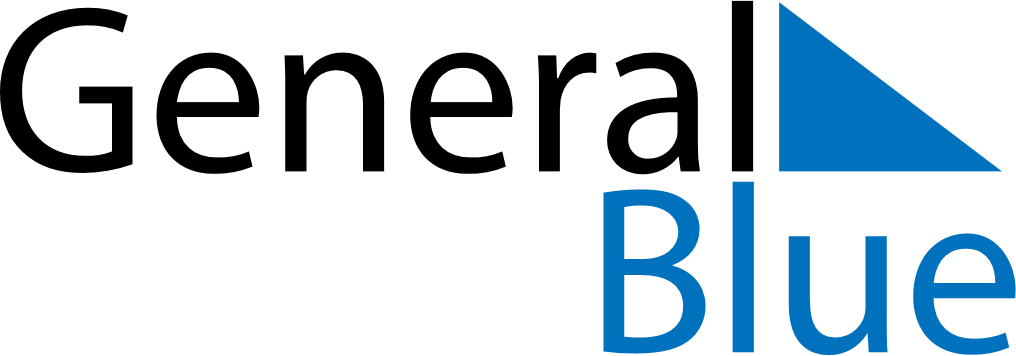 November 2030November 2030November 2030November 2030Dominican RepublicDominican RepublicDominican RepublicMondayTuesdayWednesdayThursdayFridaySaturdaySaturdaySunday12234567899101112131415161617Constitution Day181920212223232425262728293030